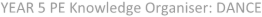 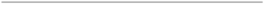 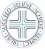 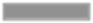 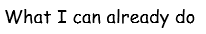 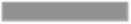 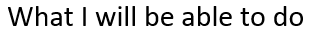 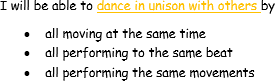 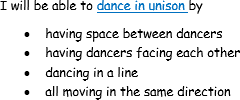 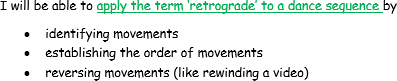 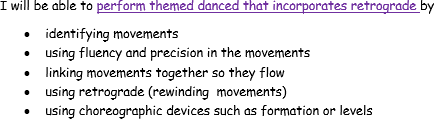 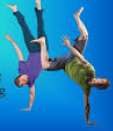 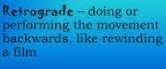 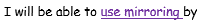 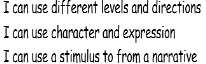 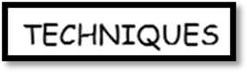 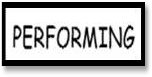 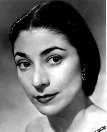 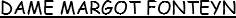 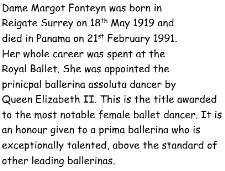 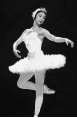 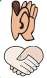 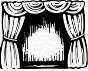 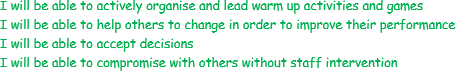 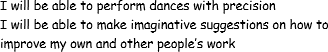 YEAR 5 PE Knowledge Organiser: DANCEKEY QUESTIONSWhat choreographic devices can you use?What does dancing in unison mean?How do the dynamics reflect the beat?What does the term retrograde mean?How can you adapt your phrase to incorporate another phrase?KEY VOCABULARYchoreographic devices- a method to manipulate, change or repeat movements to develop a danceevaluate - discuss the strengths and areas for improvementsmirroring– reflecting movementsretrograde -performing movements backwards sequence– movements performed in a pattern stimuli– inspiration for the movement or danceunison– performing identical movements at the same time